PALAGNEDRA5-Zimmer-Dorfhaus zum Ausbauenan ruhiger, sonniger Lage……………………………………………..…………………………………………………….…………………………………….casa nel nucleo di 5 localiin posizione tranquilla e soleggiata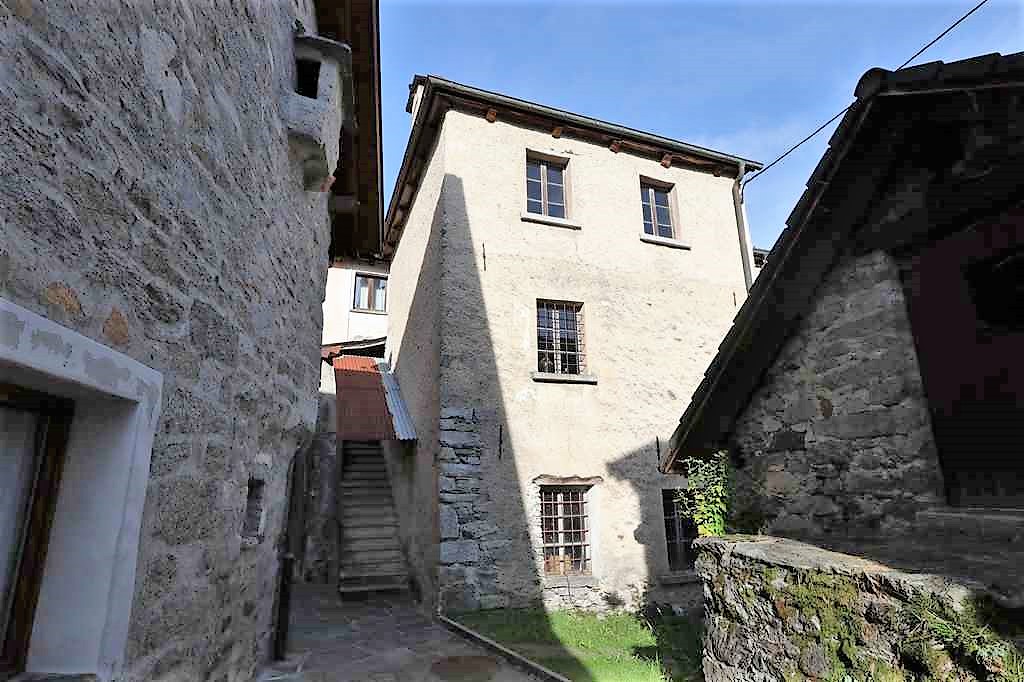                                           4180/3285   Fr. 190‘000.--  Standort | Umgebung6657 Palagnedra, Piazza 21Region:	CentovalliLage:	sehr ruhig und sonnigAussicht:	vom obersten StockSchulen:	in LosoneEinkauf:	in Borgnoneöffentlicher Verkehr:	2500mDistanz nächste Stadt:	18kmDistanz Autobahn:	40km  BeschreibungDieses 5-Zimmer-Haus liegt im Dorfzentrum von Palagnedra im Centovalli.Das Haus besteht aus einem guten Grundzustand, muss aber vollständig renoviert werden. Das dreistöckige Gebäude verfügt über einen praktischen Grundriss auf 3 Etagen und wirkt hell und wohnlich. Eine markante Aussentüre führt in den schmalen Innenhof mit der Eingangstüre des Hauses. Im Erdgeschoss ist ein Wohnraum mit Cheminée und vorgesehener Küchenecke eingebaut. Eine neue Holztreppe führt in das erste und zweite Obergeschoss – jeweils mit einem grossen Zimmer sowie einem kleineren Nebenzimmer mit Abstellraum. Vor allem vom obersten Geschoss erstreckt sich ein schöner Ausblick auf die umliegenden Berge. Ein Gewölbekeller mit Fenster im Untergeschoss ist vom Innenhof aus erreichbar.  Die Liegenschaft verfügt über keinen Aussenbereich. In nächster Umgebung könnten Landstücke und Gärten günstig gemietet werden. Hier findet man Ruhe und Erholung vom Alltagsstress inmitten einer noch intakten Natur. Schöne Wanderungen und Bikeausflüge sowie Langlauf und Skifahren im nahen Italien (Maria Maggiore) sind beliebte Abwechslungsmöglichkeiten.Das Rustico ist mit dem Auto bis auf 100 m erreichbar. Es stehen öffentliche Parkplätze in nächster Nähe zur Verfügung. Die Fahrt nach Locarno dauert ca. 30 Minuten. Von der Bahnstation Palagnedra aus fährt die Centovallibahn nach Locarno. Im nahen Italien kann günstig eingekauft werden.  Highlightsruhige und sonnige Lage im Dorfzentrumhelle und wohnliche Räumlichkeitengute Grundsubstanz – Objekt mit Ausbau-Potenzial  Posizione | Dintorni6657 Palagnedra, Piazza 21Regione: CentovalliPosizione: molto tranquillo e soleggiatoVista: dall'ultimo pianoScuole: a LosoneAcquisto: a Borgnonetrasporto pubblico: 2500mDistanza città successiva: 18kmDistanza autostrada: 40kmDescrizione dell’immobileQuesta casa di 5 camere si trova nel centro del paese di Palagnedra a Centovalli.La casa è in buone condizioni di base, ma deve essere completamente ristrutturata. L'edificio di tre piani ha una disposizione pratica su 3 piani e appare luminoso e accogliente. Una caratteristica porta esterna conduce nello stretto cortile con la porta d'ingresso della casa. Al piano terra c'è un soggiorno con camino e un angolo cottura. Una nuova scala in legno conduce al primo e al secondo piano - ciascuno con una grande stanza e una piccola stanza adiacente con ripostiglio. Soprattutto dall'ultimo piano c'è una bella vista sulle montagne circostanti. Dal cortile interno si raggiunge una cantina a volta con finestra nel seminterrato.  La proprietà non ha un'area esterna. Nelle immediate vicinanze, terreni e giardini potrebbero essere affittati a basso costo. Qui si trova la pace e il relax dallo stress quotidiano in mezzo a una natura ancora intatta. Bellissime escursioni a piedi e in bicicletta, ma anche sci di fondo e sci di fondo nella vicina Italia (Maria Maggiore) sono possibilità molto apprezzate per la varietà.Il Rustico è raggiungibile in auto fino a 100 m. Nelle immediate vicinanze sono disponibili posti auto pubblici. Il tragitto fino a Locarno dura circa 30 minuti. Dalla stazione ferroviaria di Palagnedra la ferrovia delle Centovalli porta a Locarno. Nella vicina Italia è possibile acquistare a buon mercato.  Highlightsposizione tranquilla e soleggiata nel centro del paesecamere luminose e confortevolibuona sostanza di base - proprietà con potenziale di espansione                 Eingangsbereich und Wohn-/Essraum        zona entrata e soggiorno/pranzo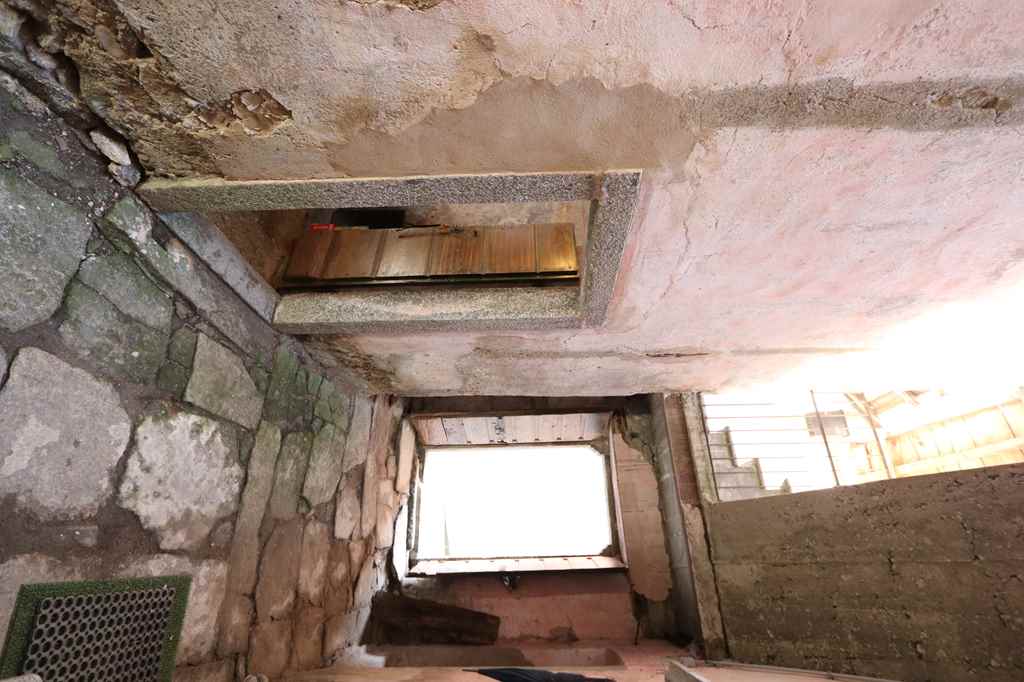 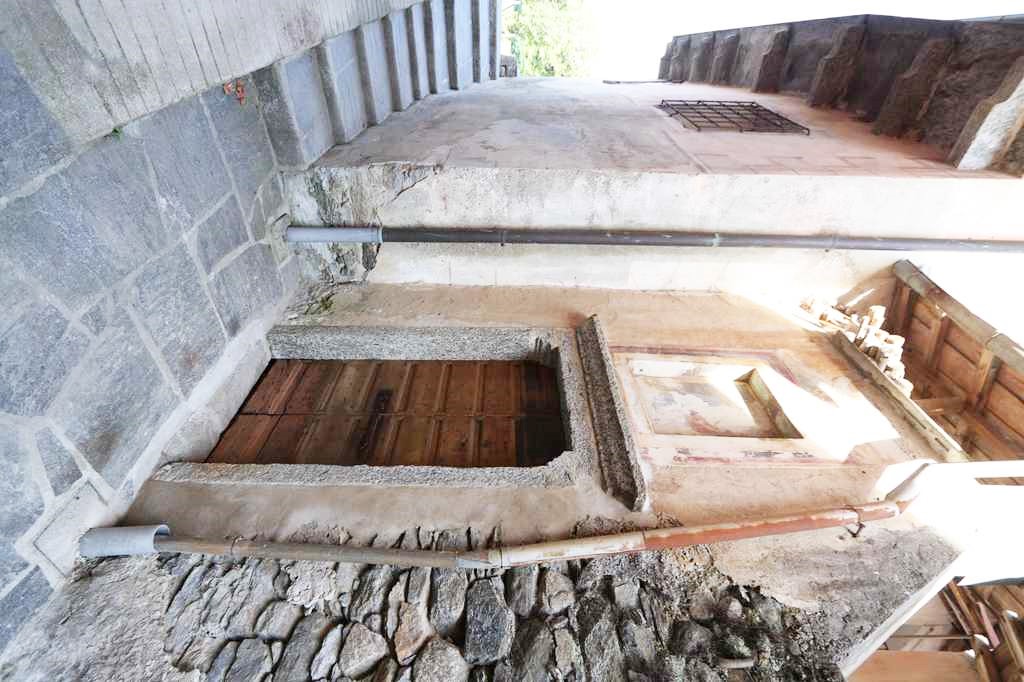 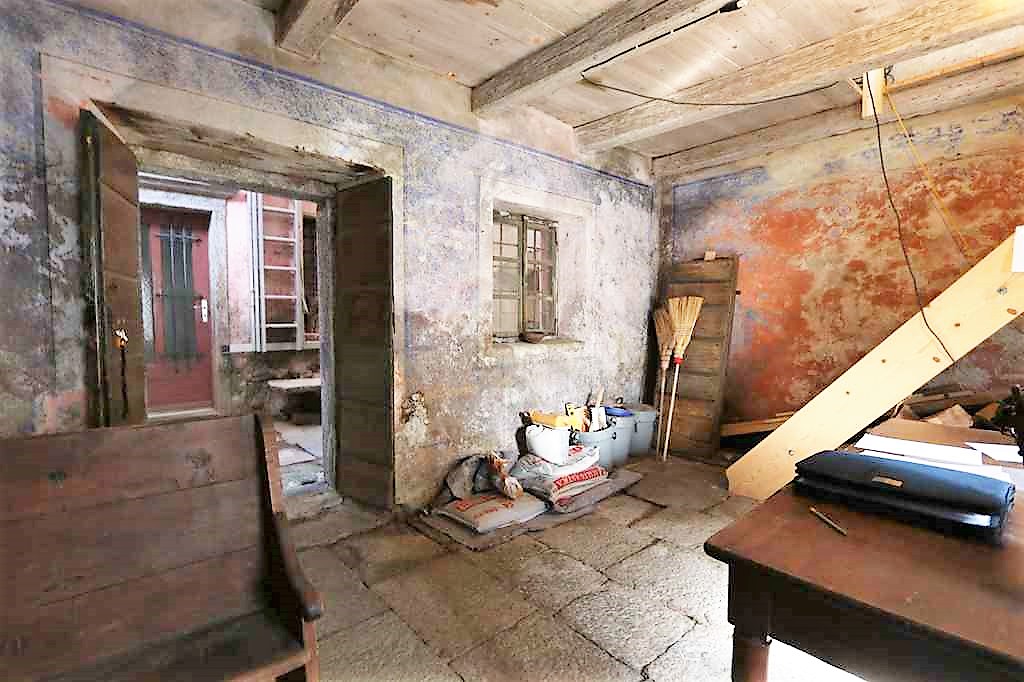 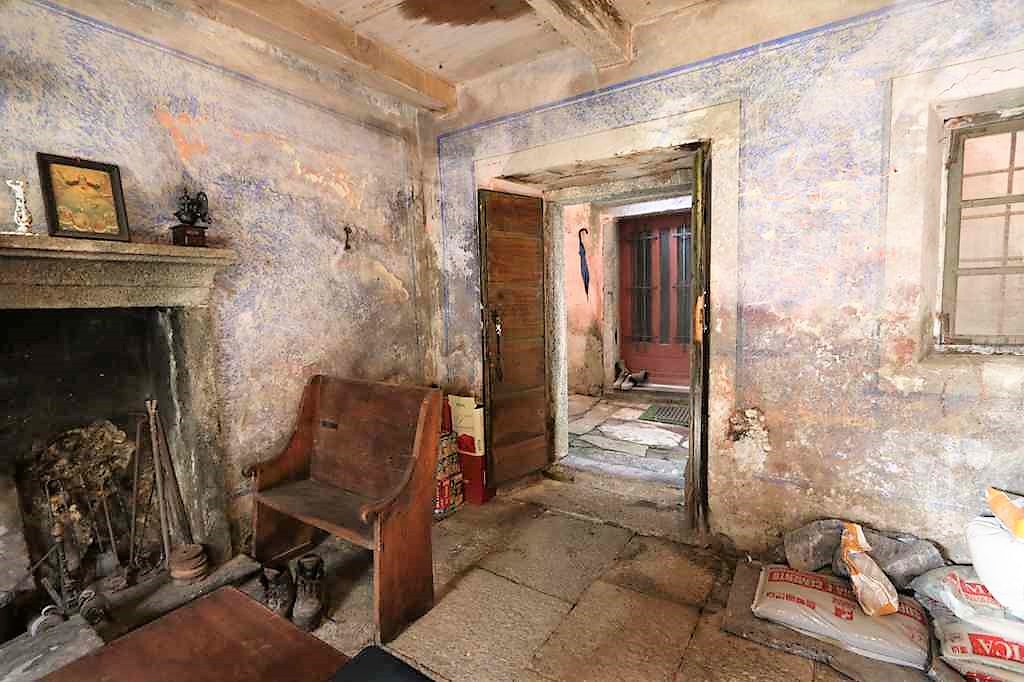 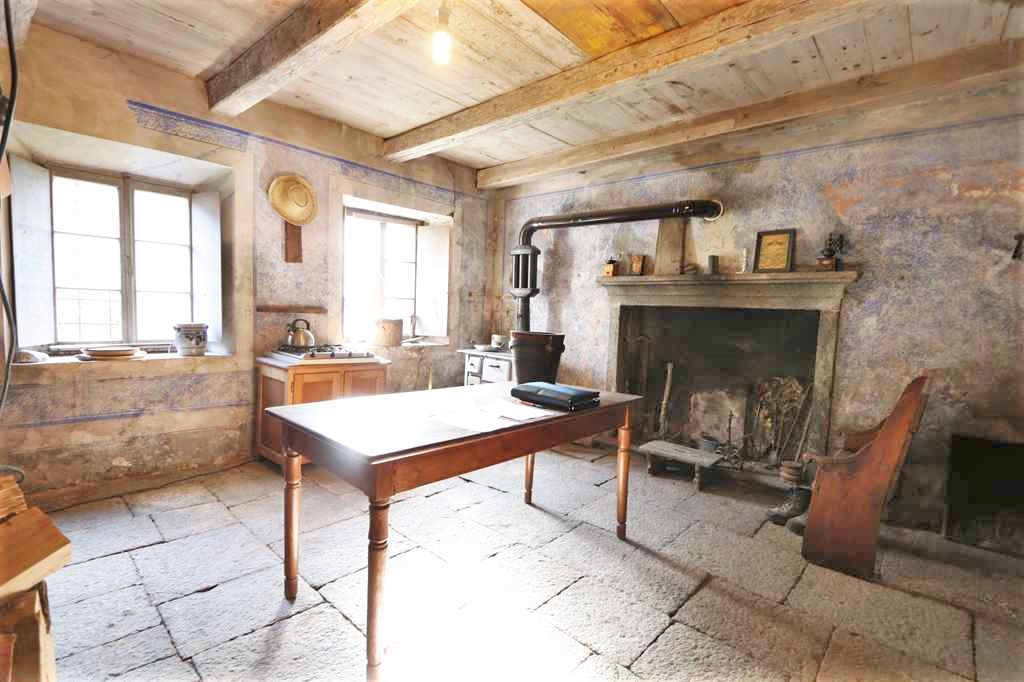 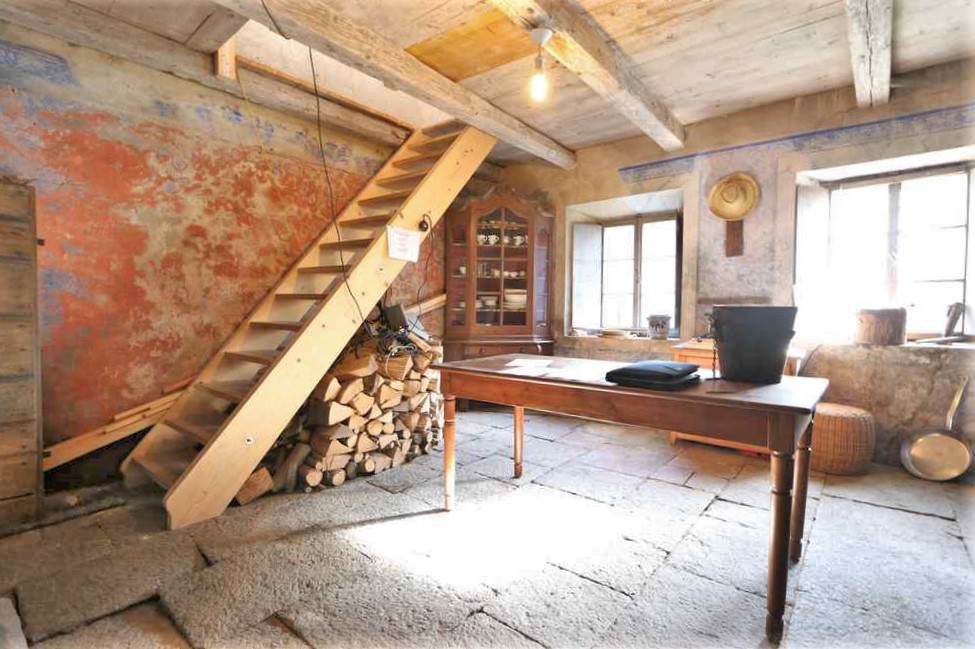                                                1.Obergeschoss          1°piano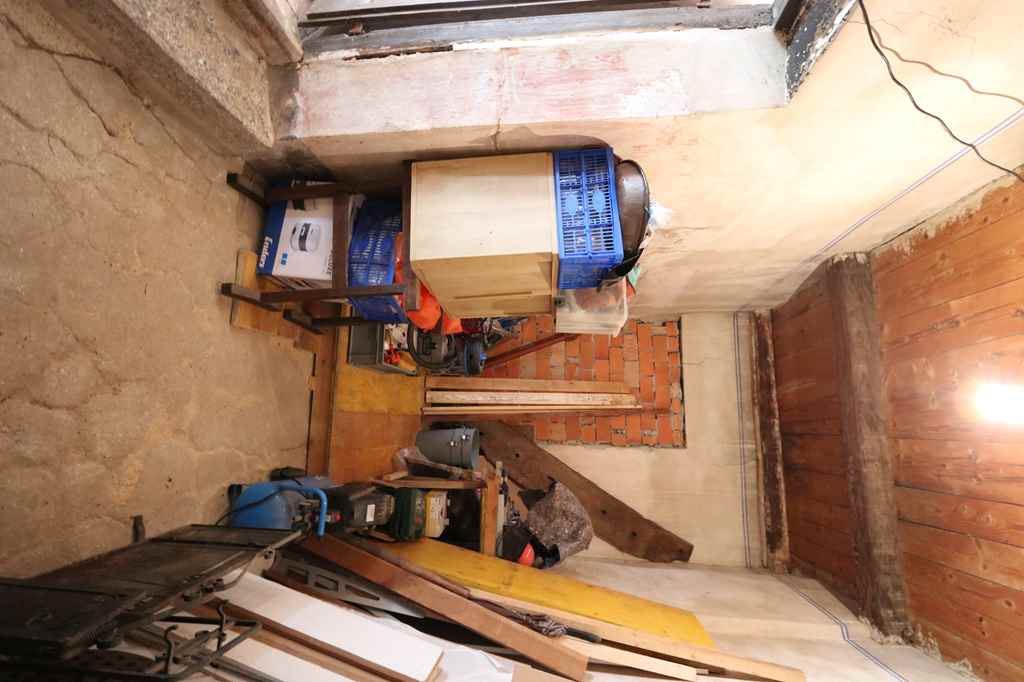 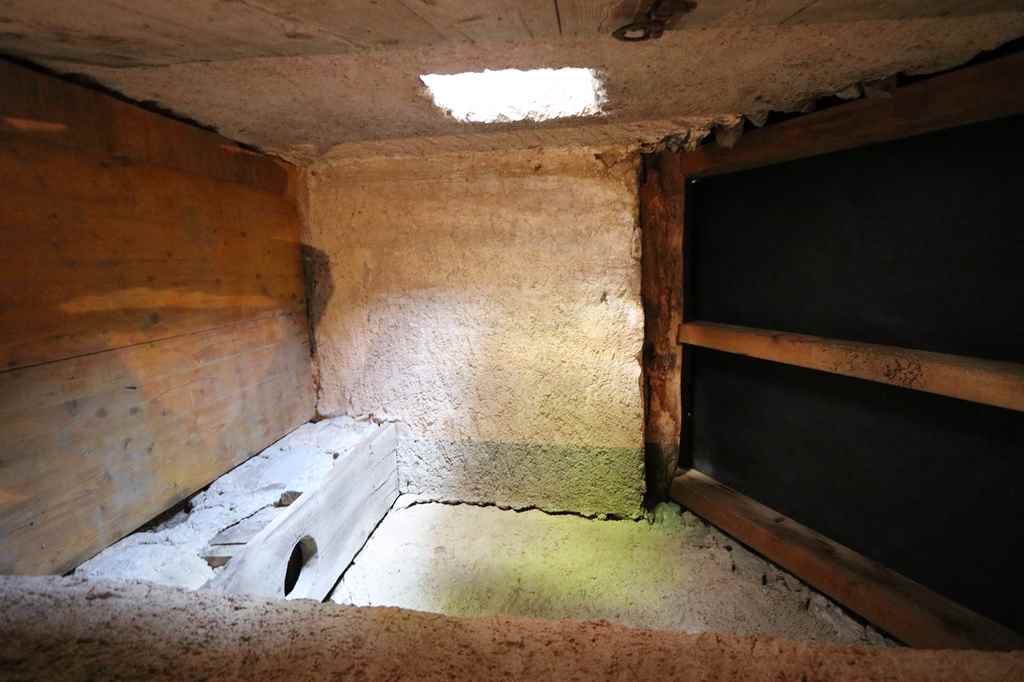 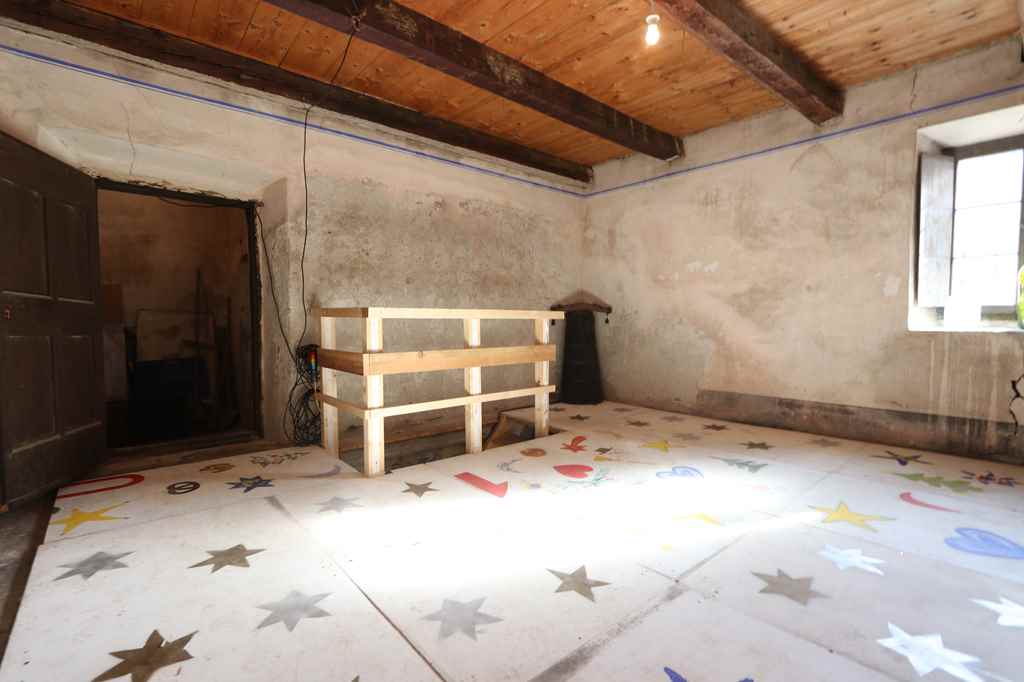 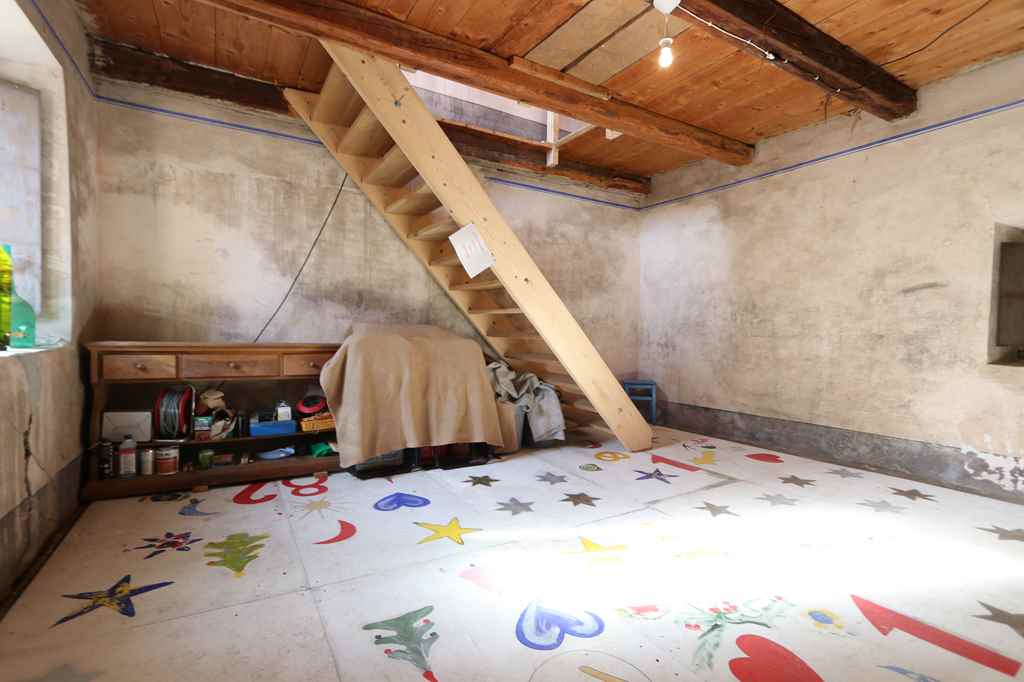                                                2.Obergeschoss          2°piano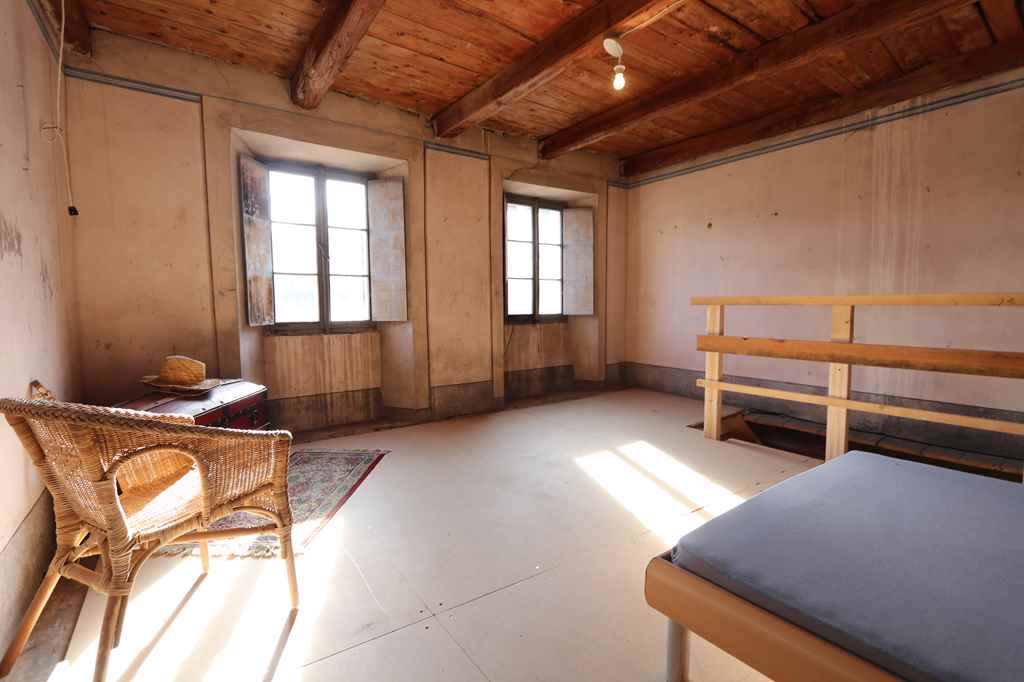 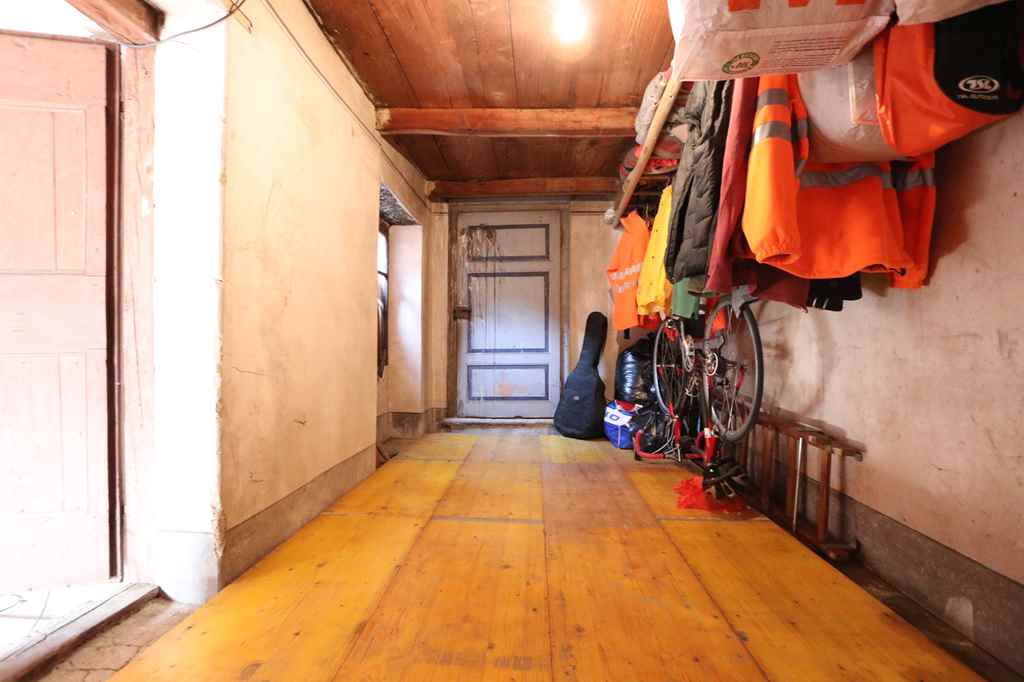 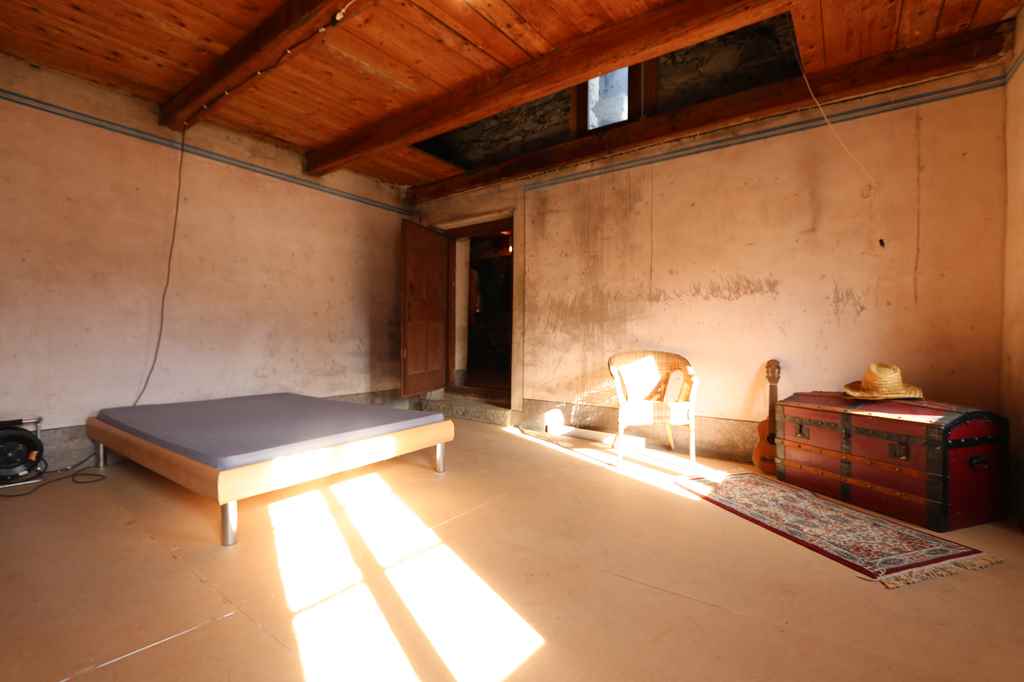 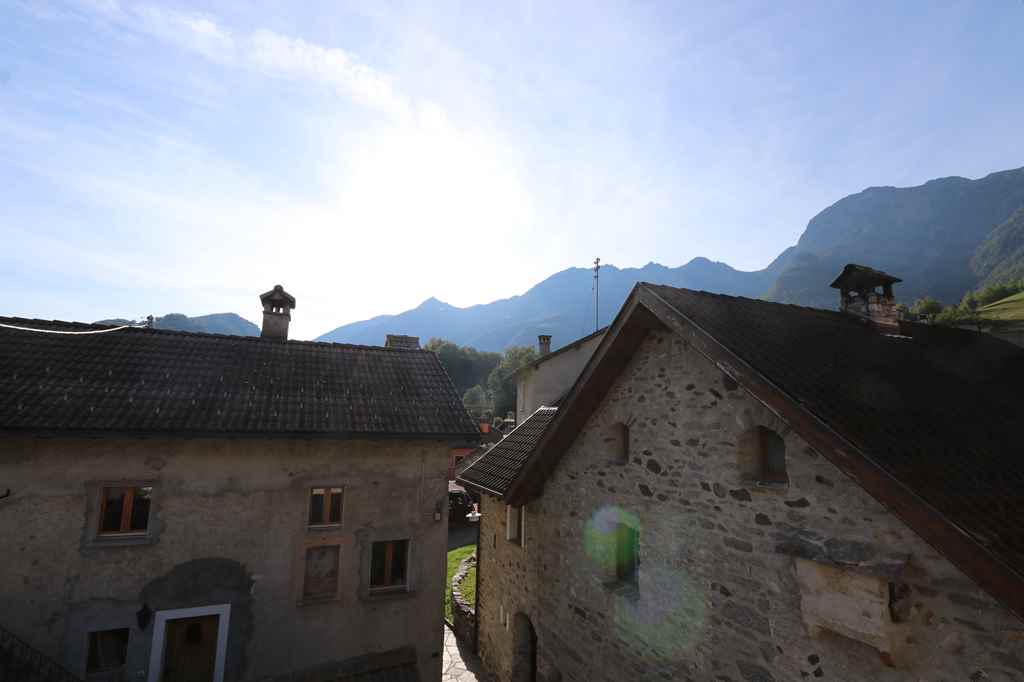 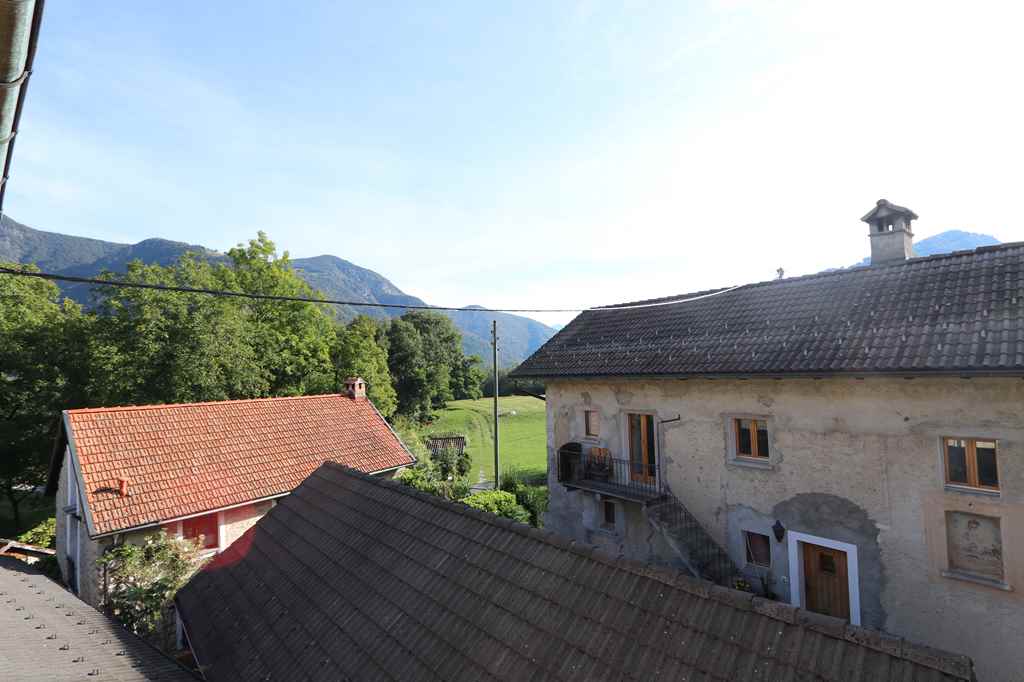                                  Keller im UG und Standort         cantina e la casa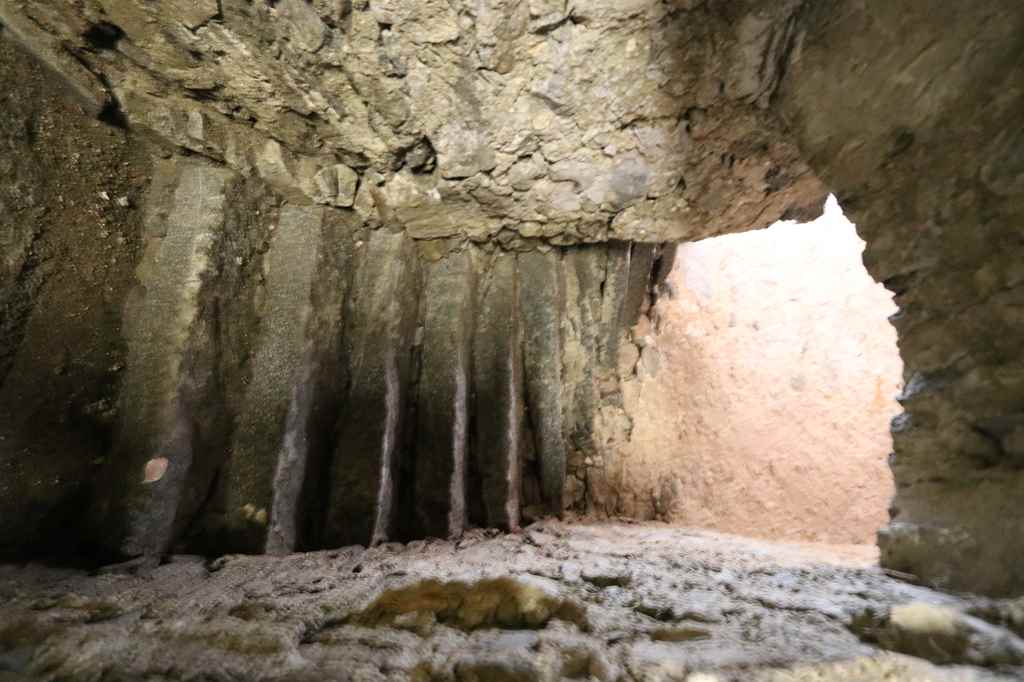 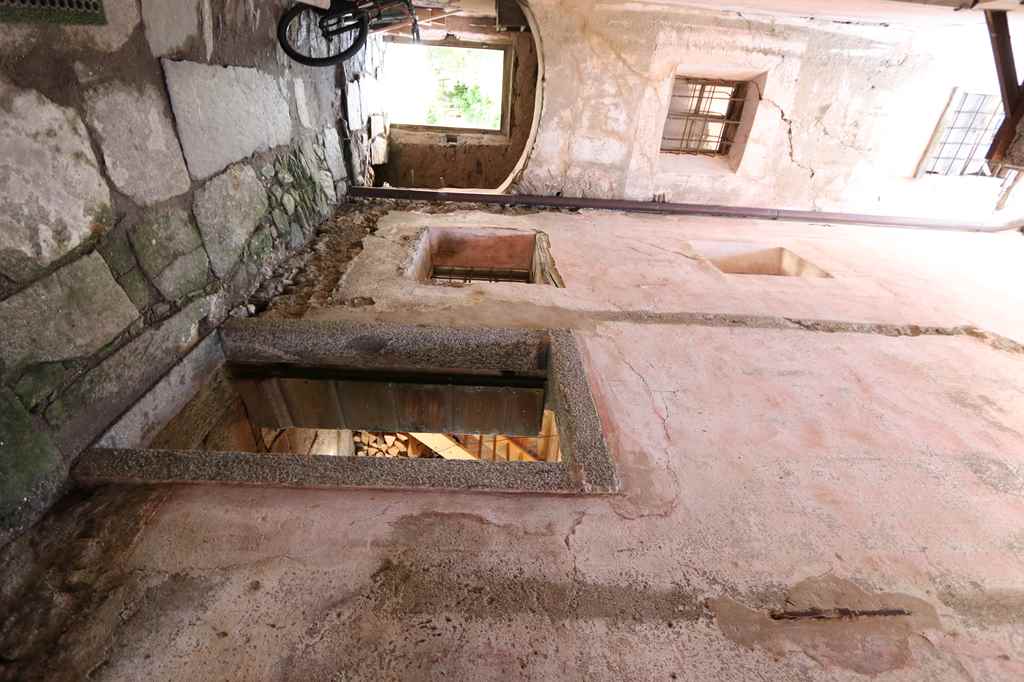 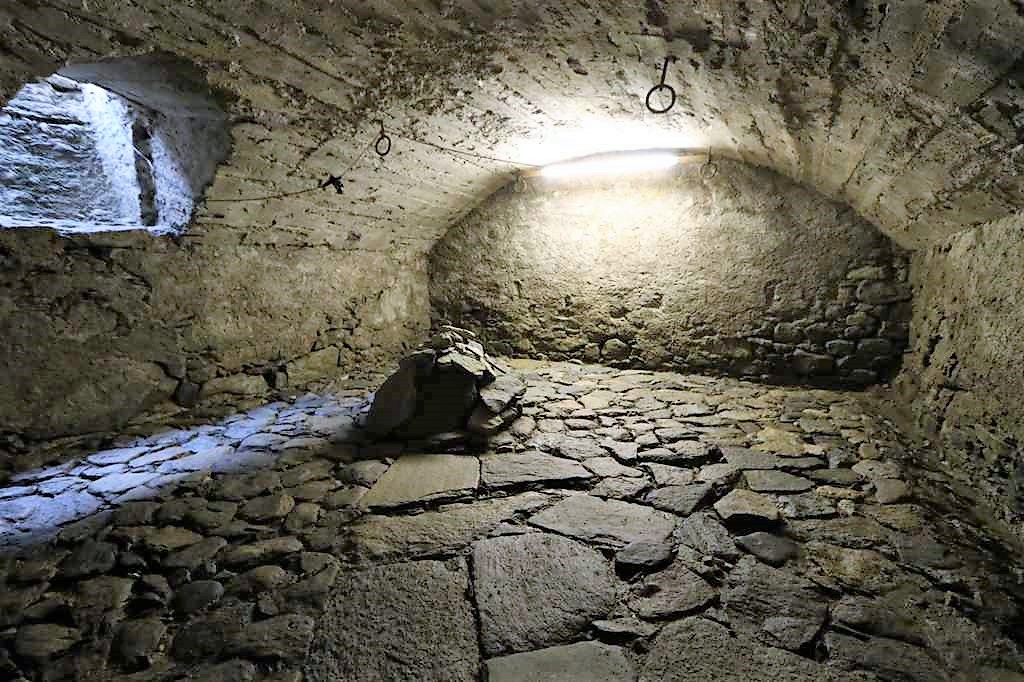 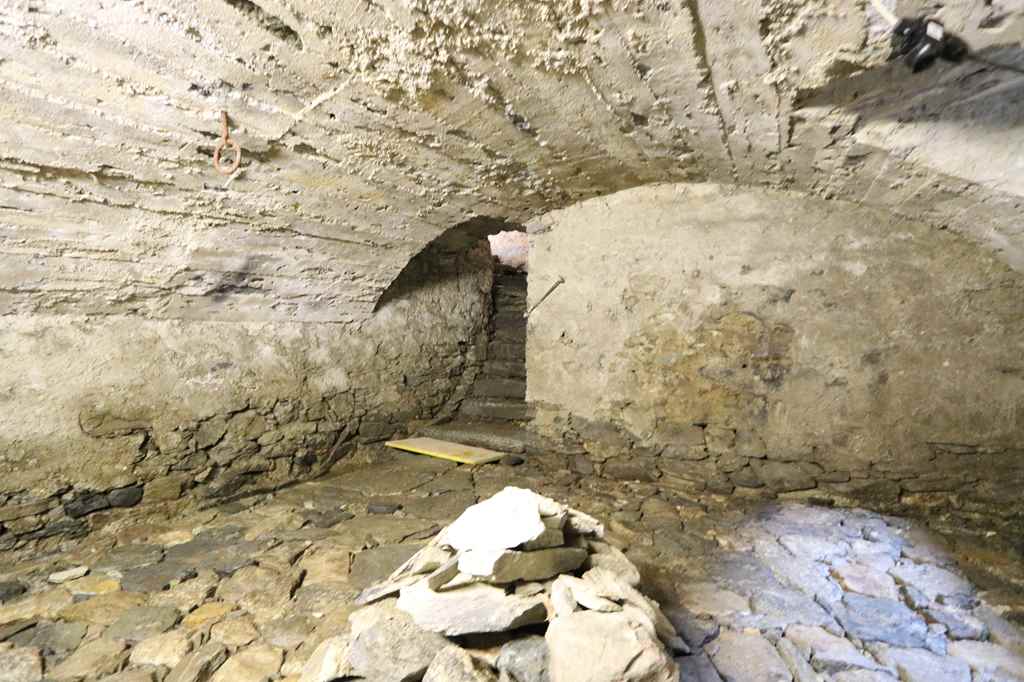 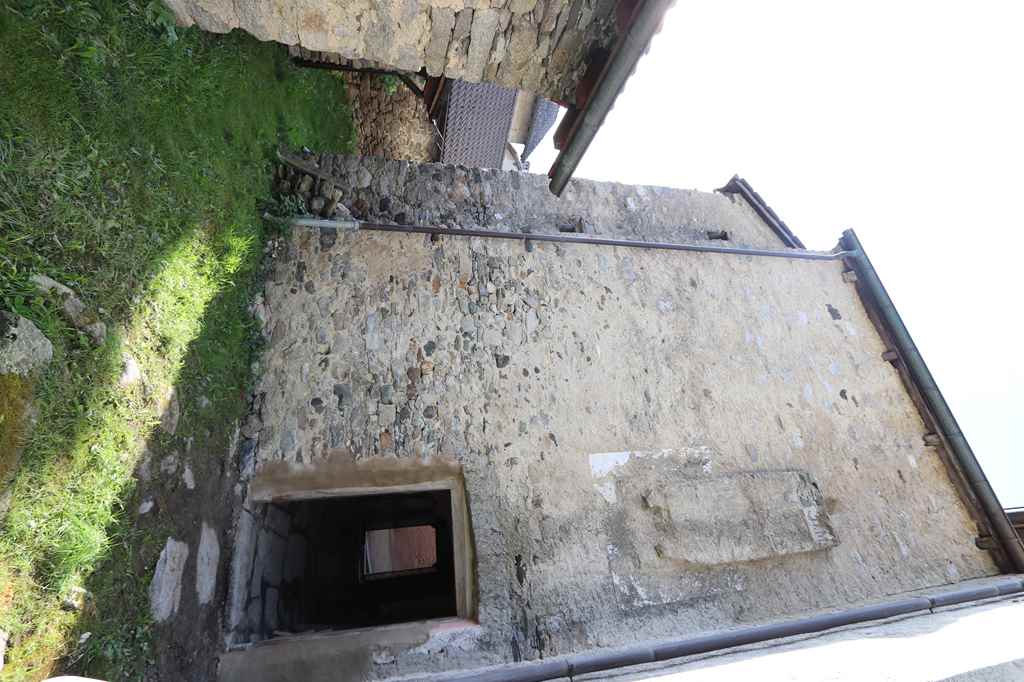 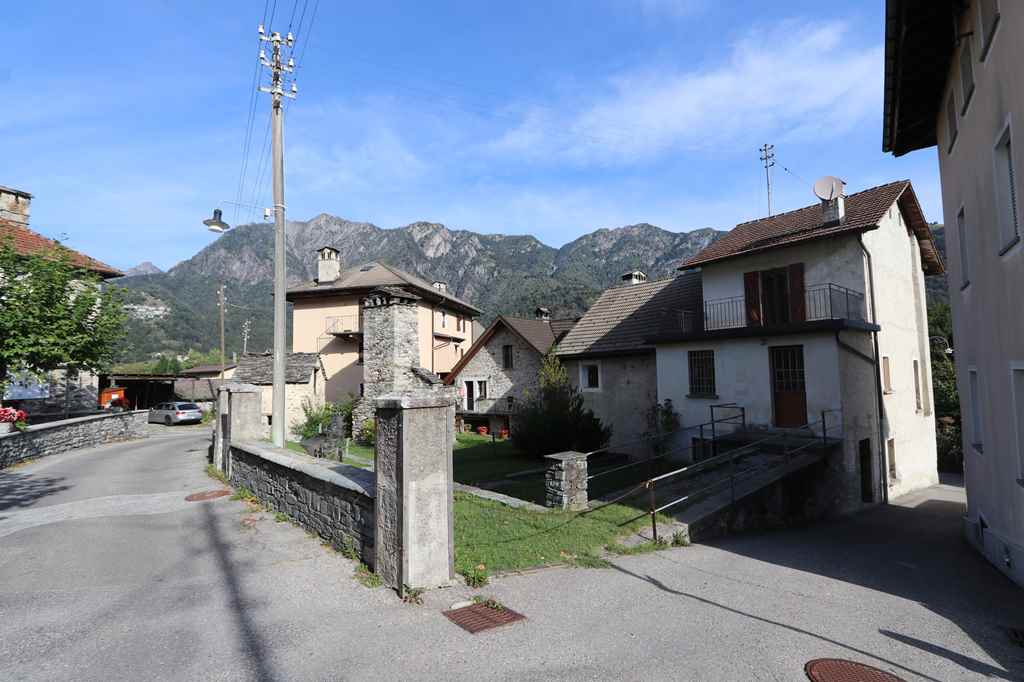 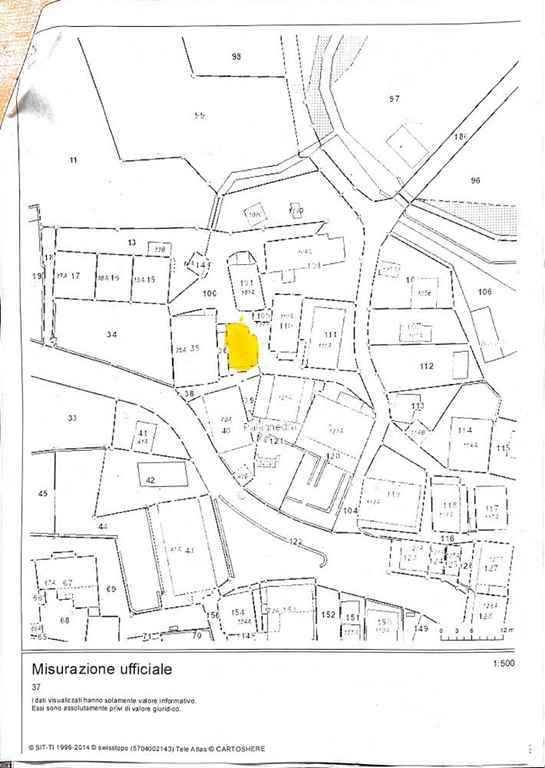 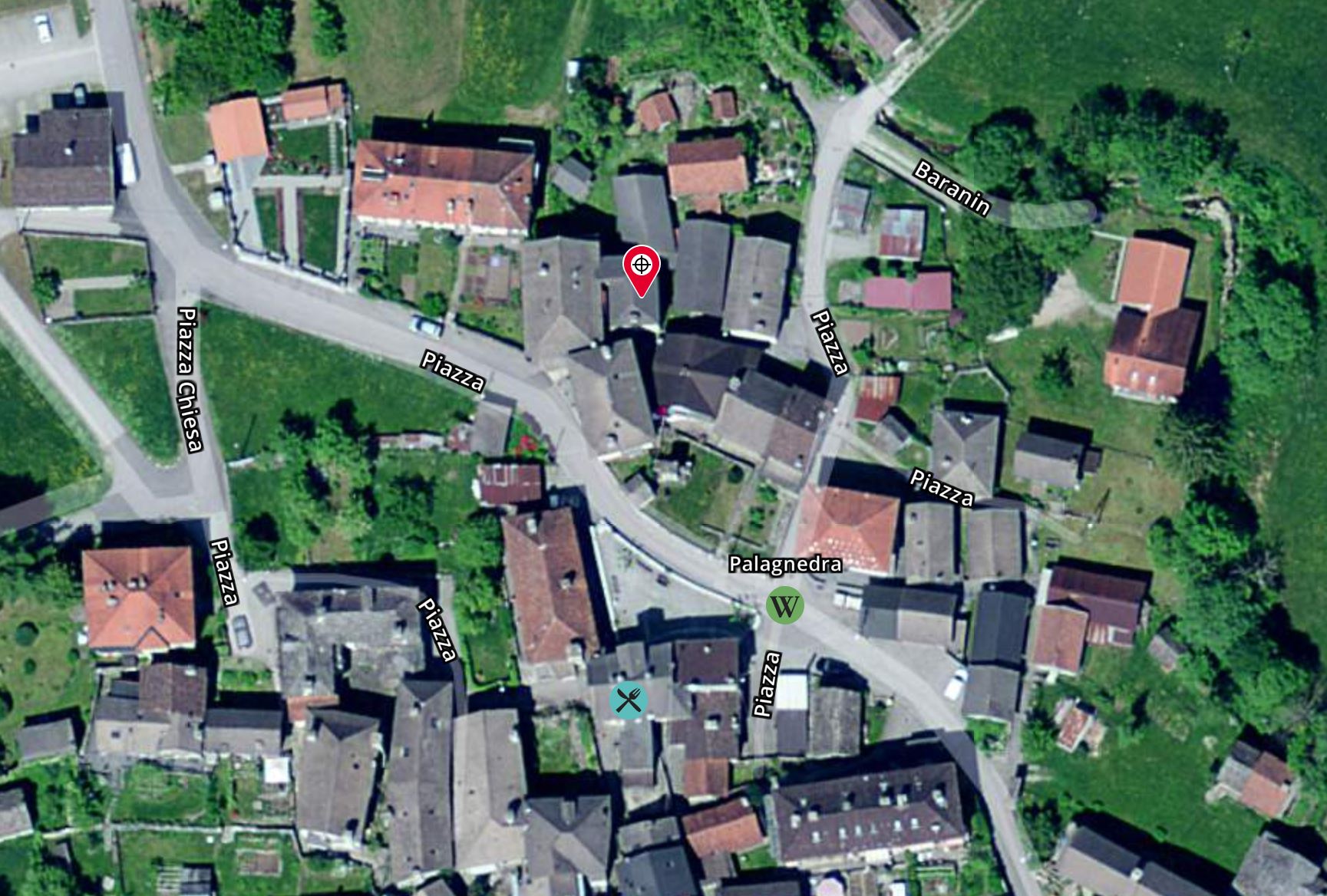 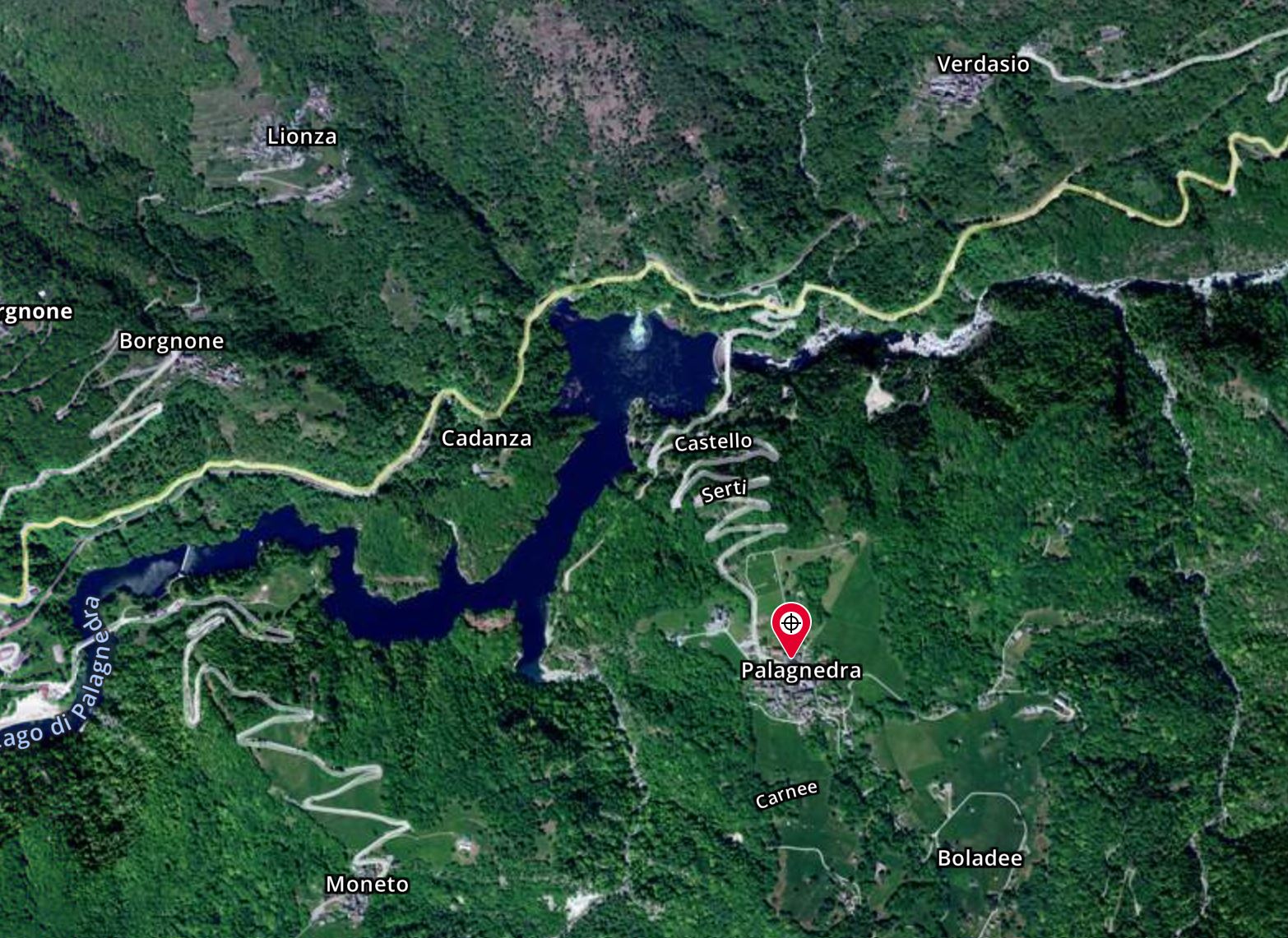   TICINO | Ascona       TICINO |   Palagnedra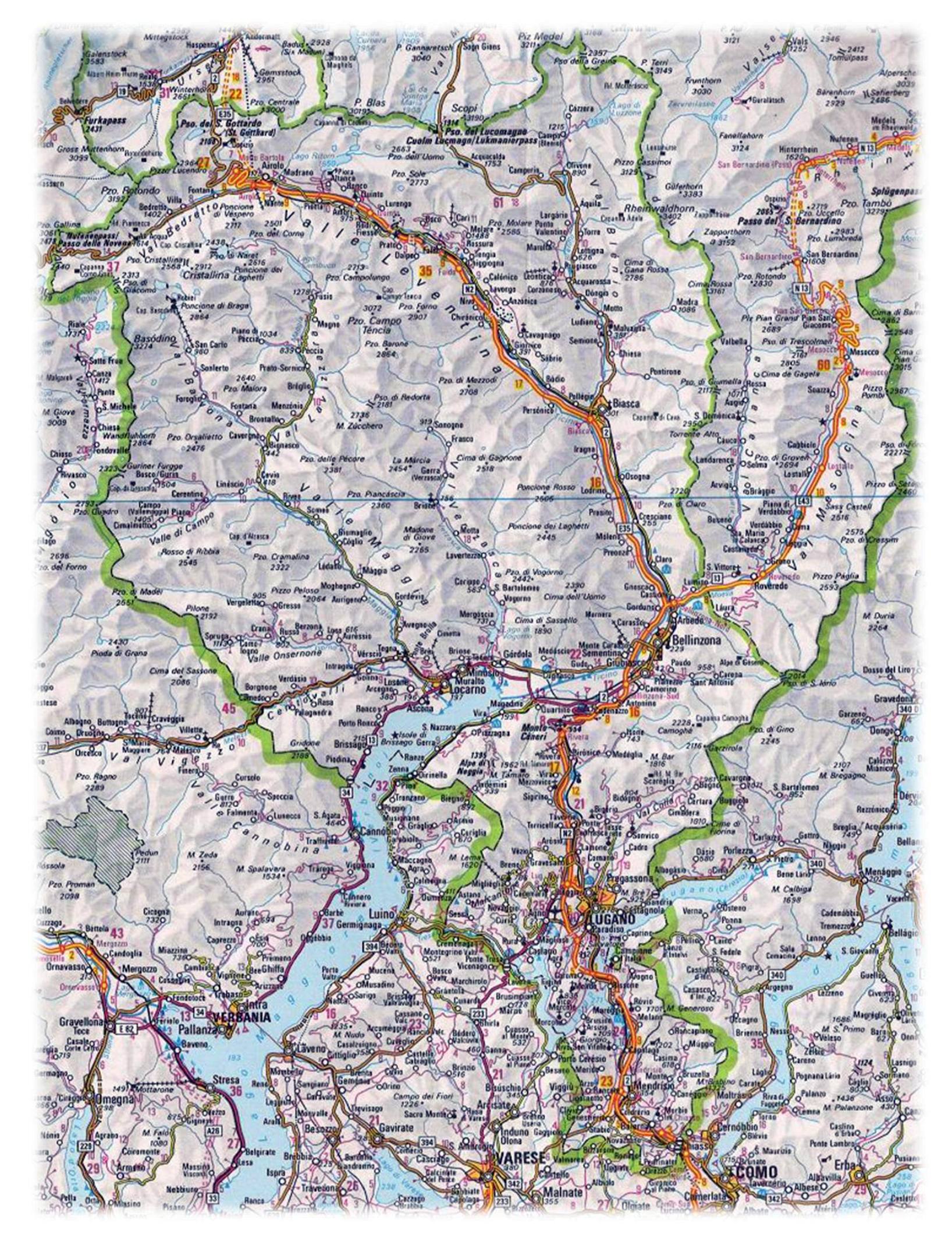 